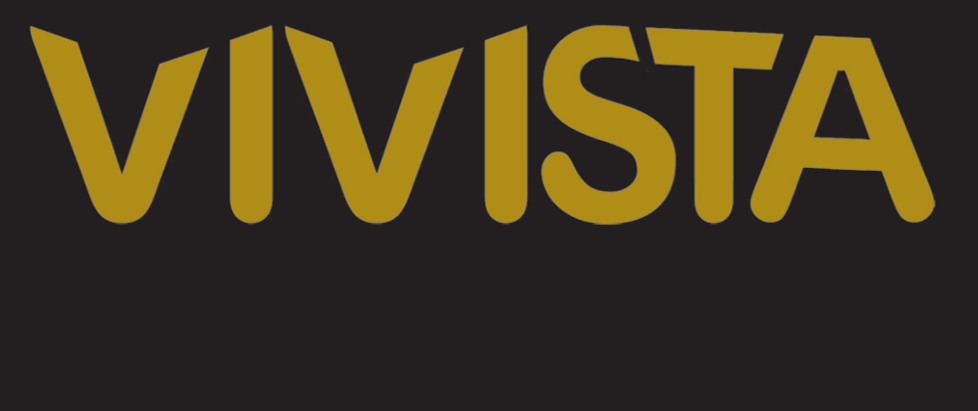 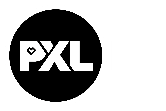 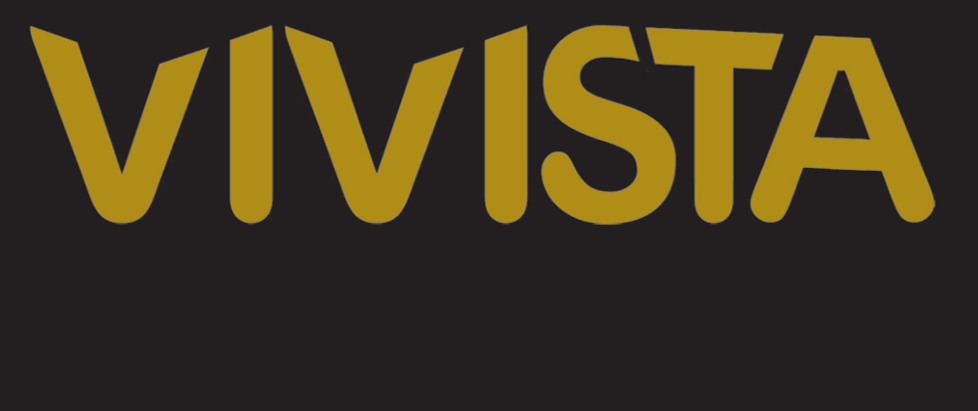 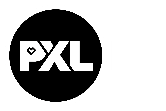 *This template should be filled in and controlled by both the user and the cameraman, to avoid ambiguities.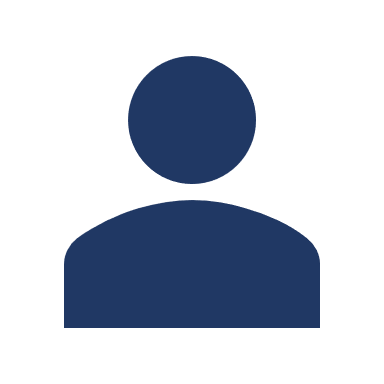 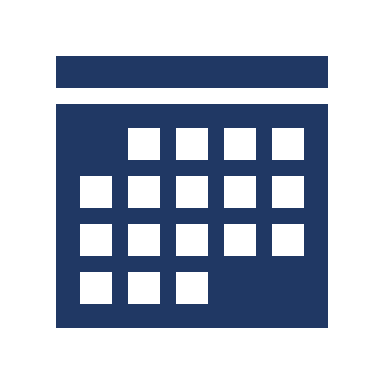 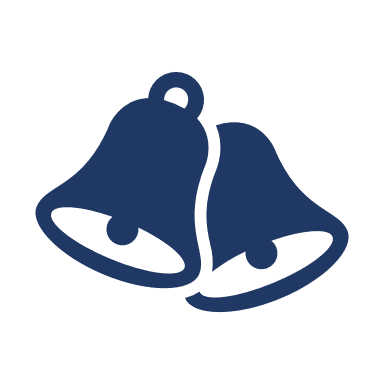 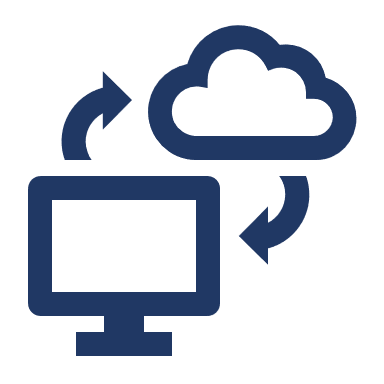 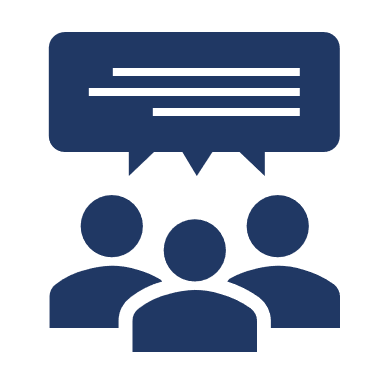 Preparing video materials1360°-video1Enrichments 2D-video(s):Photo(s): Audio:  2360°-video2Enrichments 2D-video(s):Photo(s): Audio:  3360°-video3Enrichments 2D-video(s):Photo(s): Audio:  4360°-video4Enrichments 2D-video(s):Photo(s): Audio:  5360°-video5Enrichments 2D-video(s):Photo(s): Audio:  6360°-video6Enrichments 2D-video(s):Photo(s): Audio:  7360°-video7Enrichments 2D-video(s):Photo(s): Audio:  8360°-video8Enrichments 2D-video(s):Photo(s): Audio:  9360°-video9Enrichments 2D-video(s):Photo(s): Audio:  10360°-video10Enrichments 2D-video(s):Photo(s): Audio:  